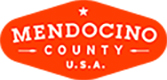 MENDOCINO COUNTY TOURISM COMMISSION, INC. PERSONNEL COMMITTEE AGENDA   CLOSED SESSION The Personnel Committee shall be composed of a total of three (3) Directors and shall be chaired by the Chair of the Board. The Executive or its designee of the Corporation shall attend all Personnel Committee meetings as a non-voting member to provide staff support. The Committee shall be responsible for evaluating the performance of the Executive, and, upon request, assisting the Executive in determining the Corporation's staffing needs, and in creating job descriptions and determining compensation for all staff. - bylaws, Article 6, Section 6.1, (d) (ii) DATE: June 28, 2018TIME: 11:00 AMPLACE: 390 West Standley Street Ukiah, CA 95482CALL IN LOCATION:  NoneCALL TO ORDERROLL CALLPUBLIC COMMENTDiscussion: Executive Director update and discuss various staffing issuesACTION ITEM: Recommendations to the Board of DirectorsNEXT MEETING DATEADJOURN